Горячая линия Волжской межрегиональной природоохранной прокуратурыВолжской межрегиональной природоохранной прокуратурой с 17 апреля по 1 мая 2023 года на территории 17 поднадзорных субъектов Российской Федерации Волжского бассейна организовано проведение «горячей линии» по вопросам исполнения законодательства об охране и использовании лесов, в том числе об обеспечении пожарнойбезопасности в лесах.Обращения принимаются по телефону:- Волжской межрегиональной природоохранной прокуратуры: 8-910-937-3493;- Волгоградской межрайонной природоохранной прокуратуры: 8-991-352-41-52;Направить сообщение в электронном виде можно на сайте Волжской прокуратуры на Едином портале природоохранной прокуратуры в разделе «Обращение в прокуратуру».Вы можете обратиться по любым вопросам, относящимся к компетенции Волжской межрегиональной природоохранной прокуратуры, сообщить об известных фактах нарушения правил пожарной безопасности в лесах (обустройства минерализованных полос, просек, противопожарных разрывов), о незаконных рубках, фактах незаконной реализации древесины, о захламлении лесов отходами и об иных нарушениях лесного законодательства.Информация, содержащая сведения о нарушениях закона, будет являться основанием для организации проверочных мероприятий.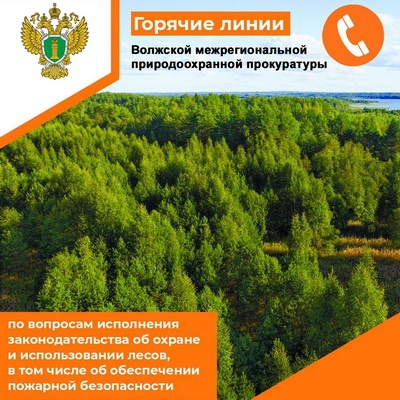 